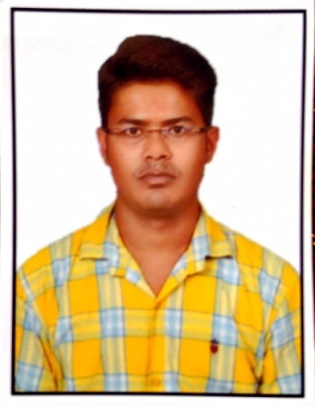 Lucky Lucky.319200@2freemail.com INDIAN14.05.1990MaleCivil Engineer June 2015 - at present dateCivil Engineer / Site Engineer    RAJ ASSOCIATES. Oversee construction and maintenance of facilities.Supervise subcontractors and coordinate between suppliers and vendors of the company.As civil engineer, forecasted the cost, quantity and budget of the engineering equipment, manpower and labor. Ensure safety by monitoring the site.Responsible for work division to complete the project within time and quality.Was the focal point of construction and civil works in this site and project simultaneouslyStudying and implementing deferent construction methods.Harihar Singh Road,Morabadi,Ranchi,Jharkhand,834008